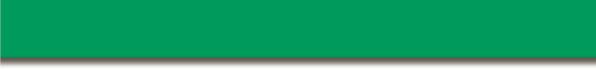 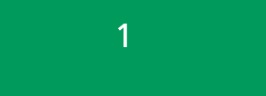 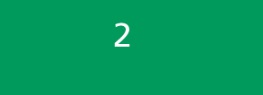 Tjekliste 1 - til udbyder inden udbudTjekliste 1 - til udbyder inden udbudTjekliste 1. Krav og overvejelser som udbyder skal/kan stille for at sikre et godt arbejdsmiljø hos leverandøren.Udbyders pligter: Udbyder har pligt til at beskrive særlige væsentlige forhold. Udbyder skal opfordre til, at tilbudsgiver beskriver varetagelse af disse særlige væsentlige forhold samt opfordrer tilbuds- giver til at beskrive, hvordan virksomheden vil følge op herpå (se 1.1– 1.3).Beskriv særlige væsentlige forhold:- 	Fysiske rammer for ydelsen, herunder: Geografisk afgrænsningKrav vedrørende tekniske hjælpemidler og transportmidler- 	Særlige væsentlige arbejdsforhold, f.eks.:-  Planlagte eller større vejarbejder, veje med vejbump og chikaner-  Dårlige oversigtsforhold ”sorte pletter”-  Områder/ruter med særlige risici, f.eks. vold-  Velfærdsforanstaltninger, som udbyder stiller til rådighed-  Køre- og hviletid; angivelse af EU-ruter (> 50 km ruter )-  Relevante oplysninger vedrørende transportopgaverne (personer og deres helbredsstatus, særlige forhold for personer der skal transporteres)-  Affaldstyper, indsamlingssystem og problemadresser- 	Henvisning til relevant arbejdsmiljølovgivning om f.eks.:-  Tidspres under arbejdets udførelse-  Alene-arbejde og voldsrisiko-  Helkropsvibrationer-  Velfærdsforanstaltninger-  Manuel håndtering-  Biologiske agenser-  Angivelse af foretagne tidsstudier mv., f.eks. tidsforbrug for at gennemkøre rute under forskellige omstændigheder-  Oplistning af afgørelser fra Arbejdstilsynet-  Oplistning af eventuelle rapporter fra f.eks. arbejdsmiljørådgivereAT-kravOpfordre tilbudsgiver til at beskrive, hvordan de særlige væsentlige arbejdsmiljøforhold planlægges varetaget.Opfordre tilbudsgiver til at beskrive, hvordan der føres effektivt tilsyn og kontrol med håndtering af de særlige væsentlige arbejdsmiljøfor-hold.Overvej, om der skal stilles særlige krav til arbejdsmiljøet-  Hvilke særlige krav stilles til tilbudsgiver om at kontrollere, atkravene overholdes?-  Hvis der stilles særlig krav, se tabel 3-11Overvej, om køreplaner, indsamlingsruter og køretider er tilrettelagt, så tilbudsgiver har mulighed for at overholde arbejdsmiljøreglerne og arbejdstidsregulativet. Arbejdet skal være tilrettelagt under hensyntagen til:-  Sædvanlige trafikale forhold-  Trafikale forhold ved myldretid og vejarbejder-  Intervaller mellem busser, fordeling af passagerer-  Antal passagerer og tid til af-/påstigning samt service-  Placering og varighed af udligningsforhold ved risiko for forsin- kelser-  Mulighed for pauser og benyttelse af velfærdsforanstaltninger-  Vejrlig, f.eks. manglende snerydnig, oversvømmelser-  Forhold vedrørende kørsel til og aflæsning på ’modtage-anlæg’ for affaldsfraktioner (både det vanlige sted og det eventuelle alternative sted)Overvej, om serviceniveau er realistisk i forhold til chaufførernes mulighed for at udføre det ønskede arbejde.Sikrer samordning af krav til flere leverandører, der servicerer brugerne af transport (f.eks. snerydning, behandling af patienter, aktivitets- tilbud).Overvej kontraktperiodens længde og option på forlængelse i forholdtil tryghed i ansættelsen samt geografisk områdes størrelse i forhold til det generelle psykiske arbejdsmiljø under ansættelsen.